  ADI SOYADI:Sözleşme/Atama/Göreve başlama yazısı,VAR  	YOK               AÇIKLAMA:……………………………………………DPÜ Personel İş Sağlığı ve Güvenliği Bilgi Formu,VAR  	YOK               AÇIKLAMA:……………………………………………İşbaşı Eğitime Katılma Tutanağı,VAR  	YOK               AÇIKLAMA:……………………………………………Görev Tanımı Tebliği, (Verilecek görevler açık şekilde ifade edilmelidir!)VAR  	YOK               AÇIKLAMA:……………………………………………Temel İş Sağlığı ve Güvenliği Eğitim Sertifikası, (Çok Tehlikeli 1 yıl, Tehlikeli 2 yıl ve Az Tehlikeli 3 yıl geçerlidir.)VAR  	YOK               AÇIKLAMA:……………………………………………Sağlık muayenesi raporu, (Çok Tehlikeli 1 yıl, Tehlikeli 3 yıl ve Az Tehlikeli 5 yıl geçerlidir.)VAR  	YOK               AÇIKLAMA:……………………………………………Personelin İş Tanımına Uygun Yeterlilik Belgeleri,Eğitim belgeleri,Diploma,VAR  	YOK              MESLEĞİ:……………………………………………….Diploma,VAR  	YOK              MESLEĞİ:……………………………………………….Mesleki Yeterlilik Belgesi,VAR  	YOK              MESLEĞİ:……………………………………………….Diğer,VAR  	YOK              MESLEĞİ:……………………………………………….Yüksekte Çalışma Eğitimi,VAR  	YOK            GEREKLİ DEĞİL           AÇIKLAMA:………………….Operatörlük Belgesi,VAR  	YOK            GEREKLİ DEĞİL           AÇIKLAMA:………………….Sürücü Belgesi,VAR  	YOK            GEREKLİ DEĞİL           AÇIKLAMA:………………….Hijyen Eğitimi Belgesi,VAR  	YOK            GEREKLİ DEĞİL           AÇIKLAMA:………………….Diğer Sertifikası,VAR  	YOK               AÇIKLAMA:……………………………………………DPÜ İş Sağlığı ve Güvenliği Talimatı Taahhütnamesi,VAR  	YOK               AÇIKLAMA:……………………………………………Bağışıklama (tetanos) aşı kartı fotokopisi, (Tehlikeli, çok tehlikeli işyerleri çalışanları)VAR  	YOK               AÇIKLAMA:……………………………………………İşi gereği kullanmak zorunda olduğu Kişisel Koruyucu Donamın (KKD)’ların verildiğine ve işyerinde kullanacaklarına dair zimmet belgesi,VAR  	YOK               AÇIKLAMA:……………………………………………Personelin, Destek Personeli (Yangınla Mücadele, Arama, Kurtarma ve Tahliye, İlkyardım) görevi var mı?YOK               VAR  	           ise eğer hangisi/hangileri, Yangınla Mücadele,            b- Arama, Kurtarma ve Tahliye,             c- İlkyardım,   Destek Personeli Eğitim Sertifikası Yangınla Mücadele,                                              VAR  	       YOK   Arama, Kurtarma ve Tahliye,                              VAR  	       YOK   İlkyardım,                                                            VAR  	       YOK  HER PERSONELİN İŞ SAĞLIĞI VE GÜVENLİĞİ DOSYASINDA 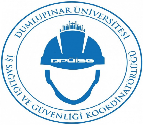 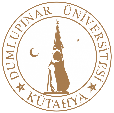 BULUNMASI GEREKEN EVRAKLARİşveren/İşveren Vekili Yetkilisi Tarih, İmza ve MühürHER PERSONELİN İŞ SAĞLIĞI VE GÜVENLİĞİ DOSYASINDA BULUNMASI GEREKEN EVRAKLARİşveren/İşveren Vekili Yetkilisi Tarih, İmza ve Mühür